1. Di si son verdaderas o falsas las siguientes afirmaciones:Un género literario es un conjunto de características temáticas compartidas por una serie de obras.Los principales géneros literarios son poesía, novela y teatro.La elegía es un subgénero lírico.Todas las obras narrativas se escriben en prosa.El narrador interno pertenece a la historia que cuenta.Las acotaciones teatrales contienen indicaciones sobre los escenarios y las acciones de los personajes.2. Lee y completa el siguiente enunciado:Los ....................................... son conjuntos de dos letras que representan un solo sonido. Son un total de cinco en español: la ..... de coche, la .... de guisante, la ..... de lluvia, la ..... de marrón y la .... de querer.3. Lee y completa el siguiente enunciado:El sustantivo forma grupos ......................... en los que puede aparecer acompañado de determinantes y adjetivos que matizan, restringen o amplían su significado.4. Clasifica los siguientes sustantivos según su género y número:6. Indica si son verdaderas o falsas las siguientes afirmaciones:Los textos líricos cuentan una historia.En la lírica se desarrolla un concepto o se expresa una imagen o un sentimiento.La voz del texto lírico se llama narrador.Por sus características, la lírica solo se escribe en verso.Los textos líricos tienden a la brevedad.El amor, la sátira, o la vida y la muerte, son algunos de los temas principales de la lírica.8. Atendiendo al género, clasifica los siguientes adjetivos según sean de dos terminaciones (una para género masculino y otra para género femenino) o de una sola terminación (la misma para ambos géneros).9. ¿Qué es un adjetivo?10. Lee y completa el siguiente enunciado:Los adjetivos ............................ pueden expresar cualidades del sustantivo en distintos grados. Una excursión al campo puede ser más o menos divertida, tan divertida como una visita a una ciudad o ser la excursión más divertida del año.13. Enumera y describe brevemente las partes en que se divide la acción narrativa:14. Pon un ejemplo de determinante relativo y escribe una oración utilizándolo.15. Relaciona el análisis de cada determinante con su ejemplo:16. Observa el ejemplo y transforma las siguientes oraciones del mismo modo:Ejemplo: Tengo que recoger la habitación Tengo que recogerla.Compra las entradas. ...............................Deshuesa el pollo. ...............................Pinta el baúl de azul. ...............................Tengo que repasar los cuatro últimos temas. ...............................Olvida lo que acabo de decirte. Olvídalo.Rompe los billetes que ya hayas usado. Rómpelos17. Clasifica los siguientes tipos de textos teatrales según sean breves o extensos:19. Relaciona cada tipo de pronombre con su ejemplo:20. ¿Para qué sirve un pronombre? Pon un ejemplo de pronombre personal.fiestasrevistapapelesnotariocanciónsacerdotisamapalámparascuadernoscieloMasculino singularMasculino pluralFemenino singularFemenino pluralastutoasustadoemocionantefantasmalfosforescenteluminosoposteriortímidorojovalienteDos terminacionesUna sola terminación1) Posesivo, 2.ª persona, varios poseedores, pluralA) Su2) Demostrativo, masculino, plural, cercaníaB) Aquella3) Posesivo, 3.ª persona, un solo poseedor, singularC) Nuestro4) Posesivo, 1.ª persona, varios poseedores, singularD) Vuestros5) Demostrativo, femenino, singular, lejaníaE) EstosautocomediafarsatragedialoaTeatro breveTeatro extenso1) PersonalesA) algunos2) DemostrativosB) que3) IndefinidosC) qué4) RelativosD) os5) Interrogativos y exclamativosE) esto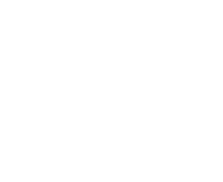 